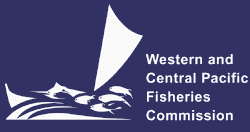 NORTHERN COMMITTEESEVENTEENTH REGULAR SESSIONELECTRONIC MEETING5 – 7 October 2021DRAFT Harvest Strategy for Pacific Bluefin Tuna Fisheries(NC Chair’s proposed revision to HS 2017-02)WCPFC-NC17-2021/WP-04NC Chair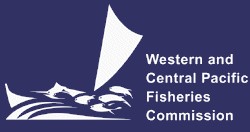 DRAFT HARVEST STRATEGY FOR PACIFIC BLUEFIN TUNA FISHERIES(Proposal by the NC Chair for consideration at NC17)Harvest Strategy 2021-XXIntroduction and scopeThis harvest strategy has been prepared in accordance with the Commission’s Conservation and Management Measure on Establishing a Harvest Strategy for Key Fisheries and Stocks in the Western and Central Pacific Ocean.Although the provisions of this harvest strategy are expressed in terms of a single stock, they may be applied to multiple stocks as appropriate and as determined by the Northern Committee.Management objectivesThe management objectives are, first, to support thriving Pacific bluefin tuna fisheries across the Pacific Ocean while recognizing that the management objectives of the WCPFC are to maintain or restore the stock at levels capable of producing maximum sustainable yield, second, to maintain an equitable balance of fishing privileges among CCMs and, third, to seek cooperation with IATTC to find an equitable balance between the fisheries in the western and central Pacific Ocean (WCPO) and those in the eastern Pacific Ocean (EPO).Reference pointsBecause steepness in the stock-recruitment relationship is not well known but the key biological and fishery variables are reasonably well estimated1, the stock of PBF is to be treated as a Level 2 stock under the Commission’s hierarchical approach for setting biological limit reference points.Rebuilding targetsInitial rebuilding target: The initial rebuilding target for the PBF stock size is the median SSB estimated for the period 1952 through 2014, to be reached by 2024 with at least 60% probability.Recruitment  scenario   during  initial  rebuilding  period:	The low recruitment scenario (resampling from the relatively low recruitment period (1980-1989)) or the recent recruitment scenario (resampling from the last 10 years), whichever is lower, will be used for the ISC’s SSB projections until 2024 or until the SSB reaches the initial rebuilding target, whichever is earlier. The ISC is requested to periodically evaluate whether the recruitment scenario used during the initial rebuilding period is reasonable given current conditions, and to make recommendations on whether a different scenario should be used. If ISC recommends a different scenario, this will be considered by the NC.Second rebuilding target: The second rebuilding target for the PBF stock size is 20%SSBF=02, to be reached by 2034, or 10 years after reaching the initial rebuilding target, whichever is earlier, with at least 60% probability.However, if: (1) the SSB reaches the initial rebuilding target earlier than 2024; (2) ISC recommends a recruitment scenario lower than the average recruitment scenario; and (3) the SSB projections indicate that the second rebuilding target will not be achieved on this schedule, the deadline for rebuilding may be extended to 2034 at the latest.Also, if there is a recommendation from the Northern Committee that 20%SSBF=0 is not appropriate as the second rebuilding target, taking into account consideration from IATTC, scientific advice from ISC, IATTC or WCPFC SC, and socioeconomic factors, another objective may be established.Recruitment scenario during second rebuilding period: After the initial rebuilding target is reached and until the second rebuilding target is reached, the recruitment scenario to be used for the SSB projections will tentatively be the average recruitment scenario (resampling from the entire recruitment period).The ISC is requested to periodically evaluate whether the recruitment scenario used during the second rebuilding period is reasonable given current conditions, and to make recommendations on whether a different scenario should be used. If ISC recommends a different scenario, this will be considered by the NC.Development of reference pointsThe Northern Committee will develop more refined management objectives as well as limit reference point(s) and target reference point(s) through MSE process specified in Section 6.Acceptable levels of riskUntil the stock is rebuilt, the Northern Committee will recommend conservation and management measures as needed to ensure rebuilding in accordance with the probabilities specified in sections2.1 and 5 for each of the two rebuilding targets.Once the stock is rebuilt, in accordance with Article 6.1(a) of the Convention, the Northern Committee will recommend conservation and management measures as needed to ensure that any target reference point(s) (once adopted) are achieved on average in the long term, and ensure that the risk of the stock size declining below the B-limit (once adopted) is very low.3Monitoring strategyThe ISC will periodically evaluate the stock size and exploitation rate with respect to the established reference points and the report will be presented to the Scientific Committee. Until 2024, while the MSE is being developed (see section 6), the ISC is requested to conduct stock assessments in 2018, 2020 and 2022.In order to cope with the adverse effects on the rebuilding of the stock due to drastic drops of recruitment: (1) all the available data and information will be reviewed annually, including recruitment data provided by the ISC and in National Reports; and (2) the ISC is requested to conduct in 2019, and periodically thereafter as resources permit and if drops in recruitment are detected, projections to see if any additional measure is necessary to achieve the initial rebuilding target by 2024 with at least 60% probability.Decision rulesHarvest controls rules during initial rebuilding period: The interim harvest control rules below will be applied based on the results of stock assessments and SSB projections to be conducted by ISC.If the SSB projection indicates that the probability of achieving the initial rebuilding target by 2024 is less than 60%, management measures will be modified to increase it to at least 60%. Modification of management measures may be (1) a reduction (in %) in the catch limit for fish smaller than 30 kg (hereinafter called “small fish”) or (2) a transfer of part of the catch limit for small fish to the catch limit for fish 30 kg or larger (hereinafter called “large fish”). For this purpose, ISC will be requested, if necessary, to provide different combinations of these two measures so as to achieve 60% probability.If the SSB projection indicates that the probability of achieving the initial rebuilding target by 2024 is at 75% or larger, the WCPFC may increase their catch limits as long as the probability is maintained at 70% or larger, and the probability of reaching the second rebuilding target by the agreed deadline remains at least 60%. For this purpose, ISC will be requested, if necessary, to provide relevant information on potential catch limit increases.Harvest controls rules during second rebuilding period: The harvest control rules during the second rebuilding period below will be applied based on the results of stock assessments and SSB projections to be conducted by ISC.If the SSB projection indicates that the probability of achieving the second rebuilding target by 2034 or 10 years after reaching the initial rebuilding target, whichever is earlier, is less than 60%, management measures shall be modified to increase it to at least 60%. For this purpose, the ISC will be requested, if necessary, to provide information on possible management measures to achieve 60% probability.If the SSB projection indicates that the probability of achieving the second rebuilding target by 2034, or 10 years after reaching the initial rebuilding target, whichever is earlier, is at 75% or larger, fishery controls may be changed, including adjustment of catch limits, as long as the probability is maintained at 70% or larger. For this purpose, ISC will be requested, if necessary, to provide relevant information on potential fishery controls.Any adjustments to management measures shall be considered in cooperation between the two RFMOs taking into account historical and future projected proportional fishery impacts on SSB between fisheries in the EPO and fisheries in the WCPO. For this purpose, ISC will be requested, if necessary, to provide relevant information, including projected proportional fishery impact of potential management measures changes.This harvest control rule will be reviewed and modified, as necessary, if depletion estimates across the time-series have been adjusted due to changes in assumptions and/or settings of the stock assessment model.The Northern Committee will, through MSE development process, develop decision rules related to the limit reference points once adopted including for the case of their being breached.Performance evaluationUntil the stock is rebuilt, the Northern Committee will work with the ISC and the Scientific Committee and consult with the IATTC to identify and evaluate the performance of candidate rebuilding strategies with respect to the rebuilding targets, schedules, and probabilities.The ISC is requested to start the work to develop a management strategy evaluation (MSE) for Pacific bluefin tuna fisheries in 2019 and have a goal of completing it by 2024.To support development of the MSE, ISC is encouraged to identify at least two experts and NC members are encouraged to provide additional funds for the ISC’s work on the MSE.The Joint WG will start to discuss in 2018, and aim to finalize no later than 2019, guidelines for the MSE, including at least one candidate long-term target reference point (TRP), two candidate limit reference points (LRPs) and candidate harvest control rules (HCRs), which will be provided to the ISC. Those candidate TRPs, LRPs and HCRs will be tested and changed if appropriate during the MSE development process.In preparation for the Joint WG meeting in 2019, the ISC is requested to organize workshops in early 2018 and 2019 to support the identification of specific management objectives, including level of risks and timelines. The workshops will include managers, scientists and stakeholders, taking into account any recommendations of the Joint WG, and the number of representatives should be relatively small, as it was for the MSE workshop for North Pacific albacore.In evaluating the performance of candidate target reference points, limit reference points, and harvest control rules, the Northern Committee, in consultation with the ISC and the Scientific Committee, should consider the following criteria:Probability of achieving each of the rebuilding targets within each of the rebuilding periods (if applicable).Time expected to achieve each of the rebuilding targets (if applicable).Expected annual yield, by fishery.Expected annual fishing effort, by PBF-directed fishery.Inter-annual variability in yield and fishing effort, by fishery.Probabilities of SSB falling below the B-limit and the historical lowest level.Probability of fishing mortality exceeding FMSY or an appropriate proxy, and other relevant benchmarks.Expected proportional fishery impact on SSB, by fishery and by WCPO fisheries and EPO fisheries.Recognizing that developing the operating model and other aspects of the MSE will take time and additional resources, and might require further dialogue between the Northern Committee, the ISC, and the IATTC, while the MSE is in development the ISC is requested to perform this work using the best means at its disposal.--